ЗаключениеКонтрольно-счетной палаты Дубровского районапо результатам проведения внешней проверки годового отчета 
об исполнении бюджета Дубровского муниципального района Брянской области за 2023 год.п. Дубровка 							            26.04. 2023 годаОснование для проведения экспертно-аналитического мероприятияВ соответствии со статьей 264.4 Бюджетного кодекса Российской Федерации (далее БК РФ);Положения «О Контрольно-счетной палате Дубровского района», принятое    решением Дубровского районного Совета народных депутатов от 29.10.2021 года № 175-7;Пункта 1.3.2 плана работы Контрольно-счётной палаты Дубровского района на 2024 год, утвержденного приказом председателем Контрольно-счетной палаты Дубровского района от 14 декабря 2022 года № 38 в новой редакции с изменениями, утвержденными приказом председателя КСП Дубровского района от 24 июля 2023 года № 21;Приказа Контрольно-счетной палаты Дубровского района от 26.03.2024г. №4Цель внешней проверки: установление полноты бюджетной отчетности, ее соответствие требованиям нормативных правовых актов, оценка достоверности показателей бюджетной отчетности, анализ эффективности и результативности использования бюджетных средств.Предмет экспертно-аналитического мероприятия: годовой отчет 
об исполнении бюджета Дубровского муниципального района, бюджетная отчетность главных администраторов средств местного бюджета 
и иные документы, содержащие информацию об исполнении бюджета указанного муниципального образования за 2023 год.Объекты экспертно-аналитического мероприятия:3.1. Администрация Дубровского района;3.2. Финансовое управление администрации Дубровского района;3.3. Дубровский районный Совет народных депутатов;3.4. Комитет имущественных отношений администрации Дубровского района;3.5. Контрольно-счетная палата Дубровского района.3.6. Отдел образования администрации Дубровского района.Сроки проведения экспертно-аналитического мероприятия: основной этап с 26 марта по 30 апреля 2024 года. Общее положение.Заключение Контрольно-счётной палаты Дубровского района на отчет об исполнении бюджета Дубровского муниципального района Брянской области за 2023 год подготовлено в соответствии со статьей 264.4 Бюджетного кодекса Российской Федерации, Положением о Контрольно-счётной палате Дубровского района, Стандартом внешнего муниципального финансового контроля 103 «Последующий контроль исполнения бюджета Дубровского района», Порядком составления, рассмотрения и утверждения проекта бюджета муниципального образования «Дубровский район», а также предоставления рассмотрения и утверждения отчетности об исполнении бюджета муниципального образования «Дубровский район» и его внешней проверке.Бюджетная отчетность Дубровского муниципального района Брянской области за 2023 год предоставлена до 1 апреля 2023 года в Контрольно-счётную палату Дубровского района, что соответствует сроку представления годовой бюджетной отчетности, установленному Порядком.Представленный к внешней проверке годовой отчет Дубровского муниципального района Брянской области за 2023 год соответствует требованиям Инструкции о порядке составления и представления годовой, квартальной и месячной отчетности об исполнении бюджетов бюджетной системы Российской Федерации, утвержденной приказом Минфина России от 28.12.2010 №191н. Заключение Контрольно-счётной палаты подготовлено по результатам комплекса внешних проверок годовой бюджетной отчетности главных администраторов средств местного бюджета, а также проверки годового отчета об исполнении бюджета за 2023 год, представленного в Контрольно-счётную палату. Основные меры по исполнению бюджета за 2023 год определены постановлением администрации Дубровского района от 29.12.2022 № 696 «О мерах по реализации Решения Дубровского районного Совета народных депутатов «О бюджете Дубровского муниципального района Брянской области на 2023 год и на плановый период 2024 и 2025 годов». Нормативным документом установлены основные требования по исполнению бюджета для главных администраторов доходов бюджета, главных администраторов источников финансирования дефицита бюджета, главных распорядителей средств бюджета:Контрольно-счётная палата отмечает, что установленные требования не противоречат бюджетным полномочиям, определенным статьями 158, 160.1, 160.2, 162 Бюджетного кодекса РФ. Исполнение бюджета в отчетном периоде осуществлялось администрацией Дубровского района, организация исполнения бюджета возлагается на финансовое управление администрации Дубровского района   в соответствии со статьей 215.1 Бюджетного кодекса РФ на основании сводной бюджетной росписи Дубровского муниципального района и кассового плана на текущий финансовый год.      1. Характеристика основных показателей исполнения бюджета Дубровского муниципального района.Бюджет Дубровского муниципального района на 2023 год утвержден решением Дубровского районного Совета народных депутатов от 19.12.2022 № 284-7 «О бюджете Дубровского муниципального район Брянской области на 2023 год и на плановый период 2024 и 2025 годов» по доходам и расходам сбалансированным в сумме 405776,4 тыс. рублей. В 2023 году в бюджет района 4 раза вносились изменения и дополнения (№ 315-7 от 30.06.2023, № 323-7 от 23.08.2023, № 336-7 от 31.10.2023, № 364-7 от 26.12.2023). В окончательной редакции решением Дубровского районного Совета народных депутатов от 26.12.2023г. № 364 -7 бюджет района утвержден по доходам в сумме 424061,2 тыс. рублей, по расходам в сумме 432736,5 тыс. рублей, с дефицитом 8675,2 тыс. рублей, источником финансирования которого являлись остатки средств на счете бюджета.       Характеристика основных показателей исполнения бюджета Дубровского муниципального района за 2023 год(тыс. рублей)Увеличение параметров бюджета к первоначально утвержденным значениям составило по доходам 104,5 %, по расходам 106,7 процента.Исполнен бюджет за 2023 год по доходам в объеме 413617,9 тыс. рублей, или 97,6 % к уточненному плану, по расходам 411179,0 тыс. рублей, или 95,1 % к утвержденным бюджетным назначениям. В результате исполнения бюджета сложился профицит в сумме 2438,9 тыс. рублей.Остаток средств на счете бюджета района по состоянию 
на 01.01.2023 года составлял 8132,2 тыс. рублей, по состоянию на 01.01.2024 года 2438,9 тыс. рублей.Администрирование налоговых и неналоговых доходов бюджета Дубровского  муниципального района Брянской области в 2023 году осуществляли 9  администраторов доходов                                                                                                                                                                                 (тыс. рублей)Администрирование безвозмездных поступлений бюджета Дубровского муниципального района Брянской области в 2023 году осуществляли 3 администратора доходов  (тыс. рублей) 2. Анализ исполнения бюджета в разрезе доходных источников.По сравнению с предшествующим отчетным периодом в 2023 года отмечено увеличение объема налоговых и неналоговых доходов на 7503,0 тыс. рублей, или на 106,2 процента.  Увеличение объема налоговых доходы за 2023 год к уровню отчетного периода 2022 года составило 12659,7 тыс. рублей или 112,5 процента. Снижение объема поступлений неналоговых доходы за 2023 год к уровню отчетного периода 2022 года составило 5156,7 тыс. рублей или 73,7 процента. Основные показатели бюджета района в части налоговых и неналоговых                                  доходов бюджета представлены в таблице        (тыс. рублей)Первоначально утвержденные собственные доходы бюджета ниже исполненных на 10321,0 тыс. рублей и утверждены в сумме 117986,0 тыс. рублей. За 2023 год собственные доходы исполнены в сумме 128307,0 тыс. рублей, или 103,6 % уточненных назначений.  Анализ структуры доходов показал, что удельный вес собственных доходов в общем объеме доходов в 2023 году составил 31,0 %, что больше уровня 2022 года (27,2%) на 3,8 процентных пункта. В структуре собственных доходов наибольший удельный вес занимают налоговые доходы, на их долю приходится 88,8%, неналоговые доходы составляют 11,2% собственных доходов бюджета. Основным доходным источником, сформировавшим 79,7% объема собственных доходов бюджета, является налог на доходы физических лиц. 2.1 Налоговые доходы.В отчетном периоде налоговые доходы исполнены в объеме 
113890,0 тыс. рублей, или 103,2% к прогнозным значениям. Наибольший удельный вес в налоговых доходах занимает налог на доходы физических лиц 90,7 процента. Удельный вес налогов на товары (работы, услуги), реализуемые на территории РФ (акцизы по подакцизным товарам (продукции), производимым на территории РФ) составляет 5,8%, налогов на совокупный доход составил 3,0 %, госпошлины 0,5 процента.Налог на доходы физических лиц (НДФЛ) поступил в бюджет в сумме 102269,7 тыс. рублей, что составляет 105,4% плановых назначений. Темп роста поступления налога к уровню 2022 года составил 122,2 % или 18566,5 тыс. рублей. Налоги на товары (работы, услуги), реализуемые на территории РФ (акцизы на ГСМ) поступили в бюджет в сумме 6646,7 тыс. рублей, что составляет 102,1% плановых назначений. Темп роста поступления налога к уровню 2022 года 101,5 % или 96,1 тыс. рублей.Налог на совокупный доход поступил в бюджет в сумме 3422,8 тыс. рублей, что составляет 67,7% уточненных плановых назначений. Темп роста поступления налога к уровню 2022 года 36,7 %, или 5918,3 тыс. рублей, в том числе:- единый сельскохозяйственный налог поступил в бюджет в сумме 2727,1 тыс. рублей, что составляет 111,3 % плановых назначений. Темп роста поступления налога к уровню 2022 года 39,0 процента;- налог, взимаемый в связи с применением патентной системы налогообложения, поступил в бюджет в сумме 759,9 тыс. рублей, что составляет 29,1% плановых назначений. Темп поступления налога к уровню 2022 года 32,2 процента.Государственная пошлина поступила в бюджет в сумме 1550,8 тыс. рублей, что составляет 87,4 % уточненных плановых назначений. Темп роста поступления налога к уровню 2023 года 94,8 процента.2.2 Неналоговые доходы.Неналоговые поступления в бюджет района составили 
14417,0 тыс. рублей, или 106,6 % к уточненным прогнозным значениям. Наибольший удельный вес в неналоговых доходах занимают доходы от платежей при использовании природными ресурсами 35,9 %, и доходы от использования имущества, находящегося в муниципальной собственности 27,9 %, Доходы от платежей за оказание платных услуг и компенсации затрат государства 4,9%, Доходы от продажи материальных и нематериальных активов 26,8%, штрафов, санкций, возмещения ущерба 4,5%, прочих неналоговых доходов менее 0,1 процента.Доходы от использования имущества, находящегося в муниципальной собственности, поступили в бюджет в сумме 4022,5 тыс. рублей, что составляет 96,0% уточненного годового плана. Темп роста поступления налога к уровню 2022 года 84,8 процента.Доходы от платежей при использовании природными ресурсами, поступили в бюджет в сумме 5175,0 тыс. рублей, что составляет 99,6% уточненного годового плана. Темп роста поступления налога к уровню 2022 года 152,0 процента.Доходы от платежей за оказание платных услуг и компенсации затрат государства поступили   в сумме 702,7 тыс. рублей, что составляет 107,1% уточненного годового плана. Темп роста поступления налога к уровню 2022 года 81,3 процента.Доходы от продажи материальных и нематериальных активов поступили в сумме 3862,7 тыс. рублей, что составляет 138,8% уточненного годового плана. Темп роста поступления налога к уровню 2022 года 44,4 процента.Объемов средств, поступивших от штрафов, санкций, возмещения ущерба составляет 647,7 тыс. рублей, или 92,6% уточненного годового плана. Темп роста поступления налога к уровню 2022 года 35,0 процента.Поступление прочих неналоговых доходов незначительное и составляет 6,4 тыс. рублей.2.3 Безвозмездные поступления.Объем безвозмездных поступлений в 2023 году 
составил 285310,9 тыс. рублей, что ниже запланированного объема на 14829,3 тыс. рублей, или 95,1% к уточненным годовым назначениям. К уровню поступлений 2022 года общий объем безвозмездных поступлений снижен на 11,8 процента, или на 38 544,3 тыс. рублей.Основные показатели по межбюджетным трансфертам из других бюджетов     бюджетной системы РФ за 2023 год представлены в таблице   (тыс. рублей)Объем полученных дотаций сложился на уровне запланированного объема 
47880,1 тыс. рублей, из них:дотации на выравнивание бюджетной обеспеченности - 42166,0 тыс. рублей;на поддержку мер по обеспечению сбалансированности бюджетов - 5135,1 тыс. рублей;прочие дотации - 579,0 тыс. рублей,Субсидии поступили в объеме 28773,0 тыс. рублей, что ниже запланированных объемов на 806,6 тыс. рублей, или 97,3 % уточненного годового плана. К уровню поступлений 2022 года объем субсидий снижен на 53343,3 тыс. рублей или в 2,8 раза.Субвенции поступили в объеме 193001,7 тыс. рублей, что ниже запланированных объемов на 12251,2 тыс. рублей, или на 6,3 процента. Наибольший объем субвенций поступил на выполнение передаваемых полномочий субъектов РФ 179453,9 тыс. рублей, или 93,0% всего объема субвенций.Иные межбюджетные трансферты поступили в объеме 16075,6 тыс. рублей, что ниже запланированных объемов на 1341,9 тыс. рублей, или на 8,3 процента. К уровню предшествующего периода объем иных межбюджетных трансфертов снизился на 16,6 процента.Структура безвозмездных поступлений в 2023 году сложилась следующим образом: дотации – 16,8%;субсидии – 10,1%;субвенции – 67,7%;иные межбюджетные трансферты – 5,4%.К уровню предшествующего периода объем безвозмездных поступлений снизился на 38421,6 тыс. рублей, или на 13,4 процента.3. Анализ исполнения бюджета по расходам по разделам и подразделам бюджетной классификации, по ведомственной структуре расходов.Решением о бюджете в редакции от 26.12.2023 № 364-7 бюджетные ассигнования по расходам утверждены в сумме 432736,5 тыс. рублей, 
что на 106,7 % выше первоначально утвержденного значения. Исполнение бюджета района по расходам в 2023 году составило 
411179,0 тыс. рублей, или 95,1 % к показателям уточненного годового плана. По отношению к отчетному периоду 2022 года расходы снижены на 25225,3 тыс. рублей или на 6,1 процента. Исполнение в разрезе разделов бюджетной классификации расходов бюджета за отчетный период представлено в следующей таблице (тыс. рублей)Из 10 разделов бюджетной классификации по 3 разделам исполнение составило 100 %, по 7 разделам исполнение варьирует от 73,1 до 99,5 процента.Расходы раздела 01 «Общегосударственные вопросы» исполнены 
в объеме 44540,4 тыс. рублей, или 99,4 % к уточненным годовым назначениям. К отчетному периоду 2022 года расходы возросли на 3226,1 тыс. рублей, или 107,8 процента. Расходы данного раздела занимают 10,8 % в расходах бюджета.Расходы подраздела 01 03 «Функционирование законодательных (представительных) органов государственной власти и представительных органов муниципальных образований» составили 503,0 тыс. рублей, к уровню 2022 года расходы выросли на 23,3 тыс. рублей, или 104,9 процента.Расходы подраздела 01 04 «Функционирование Правительства РФ, высших органов исполнительной власти субъектов РФ, местных администраций» по данному подразделу отражены расходы на содержание главы администрации Дубровского района и содержание, и обеспечение деятельности аппарата администрации, расходы составили 28443,8 тыс. рублей, в том числе на содержание главы администрации 1 357,7 тыс. рублей. К уровню 2022 года расходы выросли на 1575,3 тыс. рублей, или 105,9 процента.Расходы подраздела 01 05 «Судебная система» составили 3,0 тыс. рублей, к уровню 2022 года расходы снизились в 23,7 раза. В рамках подраздела осуществлены расходы на осуществление полномочий по составлению (изменению) списков кандидатов в присяжные заседатели федеральных судов общей юрисдикции в Российской Федерации.Расходы подраздела 01 06 «Обеспечение деятельности финансовых, налоговых и таможенных органов» составили 7220,9 тыс. рублей, к уровню 2022 года расходы выросли на 639,9 тыс. рублей, или 109,8 процента. Расходы направлены на содержание финансового управления администрации Дубровского района и Контрольно-счетной палаты Дубровского района.Расходы подраздела 01 13 «Другие общегосударственные вопросы» исполнены в объеме 8369,7 тыс. рублей, к уровню 2022 года расходы выросли на 1055,7 тыс. рублей, или 114,5 процента, в том числе расходы Комитета правовых и имущественный отношений 1 606,2 тыс. рублей; оценка имущества, признание прав и регулирование отношений муниципальной собственности произведены расходы района по оценке имущества  723,4 тыс. рублей;  содержание  МФЦ  3 207,7 тыс. рублей; эксплуатация и содержание имущества, находящегося в муниципальной собственности, арендованного недвижимого имущества произведены расходы в сумме 2 292,8 тыс. рублей; обучение студентов 291,4 тыс. рублей; информационное обеспечение деятельности органов местного самоуправления 157,3 тыс. рублей.Распределение бюджетных ассигнований по разделам и подразделам классификации расходов представлено в таблице   (тыс. рублей)По разделу 02 «Национальная оборона» расходы бюджета за 2023 год сложились в сумме 862,1 тыс. рублей, или 100,0% к объему расходов, предусмотренных уточненной бюджетной росписью на 2023 год. Темп роста к аналогичному периоду 2022 года составил 114,3 процента. Структура расходов раздела представлена 1 подразделом: 02 03 «Мобилизационная и вневойсковая подготовка». Удельный вес расходов данного раздела в расходах бюджета составил 0,2 процентаПо разделу 03 «Национальная безопасность и правоохранительная деятельность» расходы бюджета за 2023 год составили 4413,2 тыс. рублей, или 100,0 % к объему расходов, предусмотренных уточненной бюджетной росписью на 2023 год. Темп роста к аналогичному периоду 2022 года, составил 93,4 процента. Структура расходов раздела представлена 2 подразделами: Расходы подраздела 03 10 «Защита населения и территории от чрезвычайных ситуаций природного и техногенного характера, гражданская оборона» составили 4 333,3 тыс. рублей. Расходы по подразделу 03 14 «Другие вопросы в области национальной безопасности и правоохранительной деятельности» составили 79,9 тыс. рублей Удельный вес расходов данного раздела в расходах бюджета составил 1,1 процентаПо разделу 04 «Национальная экономика» исполнение расходов за 2023 год сложилось в объеме 25713,4 тыс. рублей, или 83,7 % к объему расходов, предусмотренных уточненной бюджетной росписью на 2023 год. Темп роста к аналогичному периоду 2022 года, составил 103,7 процента. Расходы исполнены по 6 разделам:04 01 «Общеэкономические вопросы» - 45,0 тыс. рублей,04 05 «Сельское хозяйство и рыболовство» - 1 395,8 тыс. рублей,04 06 «Водное хозяйство» - 87,9 тыс. рублей, 04 08 «Транспорт» - 3 596,3 тыс. рублей, 04 09 «Дорожное хозяйство» - 20 553,4 тыс. рублей, 04 12 «Другие вопросы в области национальной экономики» - 35 тыс. рублей.В целом по разделу отмечено увеличение объема кассовых расходов к аналогичному периоду 2022 года, а именно по разделу 04 09 «Дорожное хозяйство» в связи с увеличением субсидии из областного бюджета на ремонт автомобильных дорог из областного бюджета.Анализ использования средств муниципальных дорожных фондовза 2023 год представлен в таблицеНа 01.01.2023 года остаток неиспользованных средств по дорожному фонду составляет 64,0 тыс. рублей.  Остаток денежных средств на счете по состоянию на 01.01. 2024 года составляет 456,6 тыс. рублей.Удельный вес расходов данного раздела в расходах бюджета составил 6,3 процента.По разделу 05 «Жилищно-коммунальное хозяйство» расходы бюджета за 2023 год сложились в сумме 651,2 тыс. рублей, или 97,4% к объему расходов, предусмотренных уточненной бюджетной росписью на 2023 год. К аналогичному периоду 2022 года отмечено снижение расходов на 9783,1 тыс. рублей. Расходы направлены по подразделам:05 01 «Жилищное хозяйство» - 280,6 тыс. рублей; 05 02 «Коммунальное хозяйство» - 180,6 тыс. рублей; 05 03 «Благоустройство» - 190,0 тыс. рублей.Удельный вес расходов данного раздела в расходах бюджета составил 0,2 процента.Социально-значимые расходы в бюджете района по итогам исполнения в 2023 году составили 334586,3 тыс. рублей, или 81,4 % к общему объему кассовых расходов бюджета, в том числе:по разделу 07 «Образование» – 264024,5 тыс. рублей;по разделу 08 «Культура» – 34252,3 тыс. рублей;по разделу 10 «Социальная политика» – 20490,2 тыс. рублей;по разделу 11 «Физическая культура и спорт» – 14056,3 тыс. рублей.Наибольший удельный вес в структуре расходов бюджета муниципального района имеют расходы раздела 07 «Образование»  
78,9 процента. Расходы по данному разделу исполнены в сумме 264024,5 тыс. рублей, или 99,5% к утвержденным расходам. По сравнению с 2022 годом объем расходов на образование снизился на 13,0 % или 39538,5 тыс. рублей.В разрезе подразделов средства направлены на дошкольное образование (0701) 66448,5 тыс. рублей, общее образование (0702) 156 556,2 тыс. рублей, дополнительное образование (0703) 10 638,1 тыс. рублей, молодежная политика и оздоровление детей (0707) 1 173,3 тыс. рублей, другие вопросы в области образования (0709) 29 208,3 тыс. рублей. Доля расходов в общей структуре расходов бюджета составила 64,3 процента.По разделу 08 «Культура, кинематография» на 2023 год расходы бюджета с учетом уточненной бюджетной росписи были утверждены в объеме 36015,3 тыс. рублей. Исполнение расходов за 2023 год составило 34252,4 тыс. рублей, или 95,1 процентов. Темп роста к аналогичному периоду 2022 года составил 118,5 процентов. Доля расходов в общей структуре расходов бюджета составила 8,3 процента.По разделу 10 «Социальная политика» расходы бюджета за 2023 год исполнены в сумме 20490,2 тыс. рублей, или на 73,1 % к утвержденным ассигнованиям. Доля расходов по разделу в общей структуре расходов бюджета составила 5,0 процента. Исполнение по подразделам классификации:10 01 «Пенсионное обеспечение» - 2 286,4 тыс. рублей;10 04 «Охрана семьи и детства» - 17 471,2 тыс. рублей;10 06 «Другие вопросы в области социальной политики» - 60 тыс. рублей.По разделу 11 «Физическая культура и спорт» расходы за 2023 год исполнены в сумме 14056,5 тыс. рублей, или 97,5 % утвержденных бюджетных ассигнований. К аналогичному периоду 2022 года отмечается рост финансирования на 6297,2 тыс. рублей. Увеличение расходов связано с выделением денежные средства по национальному проекту «Спорт-норма жизни» на приобретение автобуса в сумме 3 761,0 тыс. рублей, приобретение жилья тренеров, тренеров-преподавателей государственных и муниципальных учреждений физической культуры и спорта в сумме 940,0 тыс. рублей. По разделу 14 «Межбюджетные трансферты общего характера бюджетам субъектов Российской Федерации и муниципальных образований» за 2023 год бюджетные расходы исполнены в объеме 2175,2 тыс. рублей, что соответствует 100 % годового объема утвержденных расходов. Доля расходов в структуре бюджета составляет 0,5 процента. Объем межбюджетных трансфертов к аналогичному периоду 2022 года вырос на 219,2 тыс. рублей или на 111,2 процента. Средства направлены в бюджеты поселений, в том числе дотации на выравнивание бюджетной обеспеченности 868,2 тыс. рублей, дотации на поддержку мер по сбалансированности бюджетов 1307,0 тыс. рублей.В отчетном периоде расходы бюджета осуществляли 6 главных распорядителей бюджетных средств. Ведомственная структура расходов бюджета Дубровского района представлена следующими 6 главными распорядителями бюджетных средств:Администрация Дубровского района (900); Дубровский районный Совет народных депутатов (901);Финансовое управление администрации Дубровского района (902);Контрольно-счетная палата Дубровского района (903);Комитет правовых и имущественных отношений администрации Дубровского района (904);Отдел образования администрации Дубровского района (905).Исполнение расходов бюджета Дубровского района в 2023 году в разрезе ведомственной структуры расходов бюджета характеризуется следующими показателями   (тыс. рублей)Бюджет Дубровского района в разрезе ведомственной структуры расходов исполнен в объеме 411179,0 тыс. рублей, что составило 95,0 % расходов, утвержденных сводной бюджетной росписью. Объем неисполненных назначений составил 21557,5 тыс. рублей. Наибольший удельный вес в 2023 году занимают расходы отдела образования администрации Дубровского района 57,1 % общего объема расходов. Удельный вес расходов администрации Дубровского района составил 39,9 %, финансового управления администрации Дубровского района 2,1 %, комитета правовых и имущественных отношений администрации Дубровского района 0,6 %, Дубровского районного Совета народных депутатов 0,1 %, контрольно-счетной палаты Дубровского района 0,2 процента.1. Администрация Дубровского района является органом местного самоуправления на территории Дубровского района. Осуществляет полномочия в соответствии с Конституцией РФ, Федеральных законов, Законов Брянской области, Устава Дубровского района.           Обладает организационной и функциональной независимостью и осуществляет свою деятельность самостоятельно, обладает правами юридического лица, имеет гербовою печать и бланки со своим наименованием и с изображением герба Дубровского муниципального района. Структурными подразделениями являются:1. Муниципальное казенное учреждение «Единая дежурная диспетчерская служба Дубровского района» является некоммерческой организацией, созданной Учредителем для исполнения управленческих функций в целях реализации, предусмотренных законодательством Российской Федерации полномочий органов местного самоуправления. Учреждение осуществляет свою деятельность в соответствии с законодательством Российской Федерации, муниципальными правовыми актами муниципального образования «Дубровский район», Уставом.  Является юридическим лицом, имеет свою печать, открыт лицевой счет в отделении Федерального казначейства.  2.  Муниципальное казенное учреждение «Хозяйственно- экономический комплекс» является некоммерческой организацией, созданной Учредителем для обеспечения санитарного состояния помещений, зданий, сооружений муниципальных организаций, благоустройства и уборки прилегающих к ним территорий. Учреждение осуществляет свою деятельность в соответствии с законодательством Российской Федерации, муниципальными правовыми актами муниципального образования «Дубровский район», Уставом.  Является юридическим лицом, имеет свою печать, открыт лицевой счет в отделении Федерального казначейства. Проанализирована полнота заполнения форм бюджетной отчетности, а также соответствие данных форм инструкции о порядке составления и предоставления годовой, квартальной и месячной отчетности об исполнении бюджетов бюджетной системы Российской Федерации, утвержденной приказом Минфина России от 28.12.2010 № 191н. По итогам которого установлено, что отдельные формы бухгалтерской отчетности заполнены с нарушением требований Инструкции № 191н:- в нарушение п. 12 Инструкции №191н, при заполнении баланса, в кодовой зоне заголовочной части баланса (ф.0503130) не указан код ОКВЭД по основному виду деятельности учреждения.- к Пояснительной записке ф. 0503160 не предоставляется Таблица № 6, т. к. не имеет числовых значений. Информация Таблицы № 6 отражена в строке 010 Таблицы 16.- в нарушении п. п. 152, 159.5 Инструкции N 191н в Таблице № 11 не заполнена строка 070.Годовая бюджетная отчётность за период деятельности с 1 января 2023 года по 31 декабря 2023 года включительно представлена в полном объёме, предусмотренном законодательством Российской Федерации и нормативными актами Министерства финансов Российской Федерации. Информация о не представленных таблицах по причине отсутствия показателей отражена в соответствующих разделах пояснительной записки.     Решением о бюджете в окончательной редакции доходы утверждены в сумме 55971,0 тыс. рублей, исполнены в сумме 43318,0 тыс. рублей, или 77,0% утвержденных назначений. Согласно ведомственной структуре расходов бюджета Дубровского муниципального района, утвержденный объем расходов составил 184175,5 тыс. рублей, исполнены в сумме 163912,3 тыс. рублей, или 89,0% утвержденных назначений. Указанные расходы включают в себя расходы:Администрации Дубровского района – 140790,3 тыс. рублей,МКУ ЕДДС Дубровского района – 4333,3 тыс. рублей, МКУ «Хозяйственно-экономический комплекс» (ХЭК) – 18788,6 тыс. рублей.- Анализируя расходы администрации Дубровского района, сделан вывод о неэффективном использовании средств бюджета в сумме 5,5 тыс. рублей, из них:-оплата по исполнительному листу ФС 043741616 от 08.08.2023 (возмещение судебных расходов по оплате государственной пошлины) в сумме 3,0 тыс. рублей (Администрация Дубровского района);- возмещение расходов по оплате государственной пошлины по Мировому соглашению б/н от 05.12.22г, дело: А09-9756/2022 в сумме 2,5 тыс. рублей (МКУ "ЕДДС")2. Дубровский районный Совет народных депутатов является представительным органом муниципального образования. Входит в структуру органов местного самоуправления Дубровского района. Осуществляет полномочия в соответствии с Конституцией РФ, Федеральных законов, Законов Брянской области, Устава Дубровского муниципального района Брянской области, принятого Постановлением Дубровского районного Совета народных депутатов от 28.07.2005 № 68.  Обладает организационной и функциональной независимостью и осуществляет свою деятельность самостоятельно, обладает правами юридического лица, имеет гербовою печать и бланки со своим наименованием и с изображением герба Дубровского муниципального района.Бухгалтерское обслуживание финансово-хозяйственной деятельности учреждения осуществляется централизованной бухгалтерией администрации Дубровского района на основании договора № 5 от 18.05.2015г.Проанализирована полнота заполнения форм бюджетной отчетности, а также соответствие данных форм Инструкции о порядке составления и предоставления годовой, квартальной и месячной отчетности об исполнении бюджетов бюджетной системы Российской Федерации, утвержденной приказом Минфина России от 28.12.2010 № 191н. Представленная к проверке годовая бюджетная отчетность за 2023 год по составу не в полной мере соответствует требованиям Инструкции № 191н. - к Пояснительной записке ф. 0503160 представлена форма 0503164, которая не требовала заполнения, в связи с тем, что исполнение по расходам составило 100,0%, а данная форма заполняется в случае исполнения расходов ниже 95,0 % (Письмо Минфина России от 20.07.2022 N 02-06-10/70195). - к Пояснительной записке ф. 0503160 не предоставляется Таблица № 6, т. к. не имеет числовых значений. Информация Таблицы № 6 отражена в строке 010 Таблицы 16. В нарушении п. п. 152, 159.5 Инструкции N 191н:- в Таблице № 11 не заполнена строка 070, 110. - в Таблице № 12 прилагаемой к Пояснительной записке ф. 0503160 в строке 021 не описаны меры необходимые для поддержания ОС в соответствующем техническом состоянии, в строке 022 отсутствует информация, описывающая «характеристику комплектности».Информация о не представленных формах по причине отсутствия показателей отражена в соответствующих разделах пояснительной записки ф. 0503160.Согласно ведомственной структуре расходов бюджета расходы по главному распорядителю бюджетных средств в 2023 году осуществлялись в рамках непрограммных расходов и исполнены в сумме 503,0 тыс. рублей, или 100,0% к годовому плану, что на 23,3 тыс. рублей выше расходов 2022 года.3. Контрольно-счётная палата Дубровского района является постоянно действующим органом внешнего муниципального контроля, обладает организационной и функциональной независимостью и осуществляет свою деятельность самостоятельно, обладает правами юридического лица, имеет гербовою печать и бланки со своим наименованием и с изображением герба Дубровского муниципального района. Свою деятельность Контрольно-счётная палата осуществляет в соответствии с Положением о Контрольно-счётной палате Дубровского района утвержденным решением Дубровского районного Совета народных депутатов от 29.10.2021 года №175-7 в новой редакции.Бухгалтерское обслуживание финансово-хозяйственной деятельности Учреждения осуществляется централизованной бухгалтерией администрации Дубровского района на основании договора № 1 от 01.03.2022г. Проанализирована полнота заполнения форм бюджетной отчетности, а также соответствие данных форм Инструкции о порядке составления и предоставления годовой, квартальной и месячной отчетности об исполнении бюджетов бюджетной системы Российской Федерации, утвержденной приказом Минфина России от 28.12.2010 № 191н. Представленная к проверке годовая бюджетная отчетность за 2023 год по составу не в полной мере соответствует требованиям Инструкции № 191н. -  к Пояснительной записке ф. 0503160 представлена форма 0503164, которая не требовала заполнения, в связи с тем, что исполнение по расходам составило 100,0%, а данная форма заполняется в случае исполнения расходов ниже 95,0 % (Письмо Минфина России от 20.07.2022 N 02-06-10/70195). - к Пояснительной записке ф. 0503160 не предоставляется Таблица № 6, т. к. не имеет числовых значений. Информация Таблицы № 6 отражена в строке 010 Таблицы 16. В нарушении п. п. 152, 159.5 Инструкции N 191н:- в Таблице № 11 не заполнена строка 070, 110. - в Таблице № 12 прилагаемой к Пояснительной записке ф. 0503160 в строке 021 не описаны меры необходимые для поддержания ОС в соответствующем техническом состоянии, в строке 022 отсутствует информация, описывающая «характеристику комплектности».Информация о не представленных формах по причине отсутствия показателей отражена в соответствующих разделах пояснительной записки ф. 0503160.Согласно ведомственной структуре расходов бюджета, расходы по главному распорядителю бюджетных средств в 2023 году осуществлялись в рамках непрограммных расходов и исполнены в сумме 876,2 тыс. рублей, или 100,0% к утвержденным годовым назначениям. 4. Комитет имущественных отношений администрации Дубровского района (далее – Комитет) является структурным подразделением администрации Дубровского района, осуществляющим исполнительно-распорядительные функции в отношении муниципальной собственности на территории муниципального образования «Дубровский район» и функции по правовой деятельности в пределах полномочий. Комитет в своей деятельности руководствуется Конституцией РФ, указами и распоряжениями Президента РФ, постановлениями и распоряжениями Правительства РФ, Земельным Кодексом РФ, Федеральным Законом РФ № 178-ФЗ от 21.12.2001года «О приватизации государственного и муниципального имущества», муниципальными правовыми актами муниципального образования «Дубровский район», Положения о Комитете имущественных отношений администрации Дубровского района, утвержденного Решением Дубровского районного Совета народных депутатов от 29.01.2019 № 474-6.  Обладает организационной и функциональной независимостью и осуществляет свою деятельность самостоятельно, обладает правами юридического лица, имеет гербовою печать и бланки с наименованием и изображением герба Дубровского муниципального района.Проанализирована полнота заполнения форм бюджетной отчетности, а также соответствие данных форм Инструкции о порядке составления и предоставления годовой, квартальной и месячной отчетности об исполнении бюджетов бюджетной системы Российской Федерации, утвержденной приказом Минфина России от 28.12.2010 № 191н. Представленная к проверке годовая бюджетная отчетность за 2023 год по составу не в полной мере соответствует требованиям Инструкции № 191н. - в нарушение п. 12 Инструкции №191н, при заполнении баланса, в кодовой зоне заголовочной части баланса (ф.0503130) не указан код ОКВЭД по основному виду деятельности учреждения.-  к Пояснительной записке ф. 0503160 представлена форма 0503164, которая не требовала заполнения, в связи с тем, что исполнение по расходам составило 100,0%, а данная форма заполняется в случае исполнения расходов ниже 95,0 % (Письмо Минфина России от 20.07.2022 N 02-06-10/70195). - к Пояснительной записке ф. 0503160 не предоставляется Таблица № 6, т. к. не имеет числовых значений. Информация Таблицы № 6 отражена в строке 010 Таблицы 16. В нарушении п. п. 152, 159.5 Инструкции N 191н:- в Таблице № 11 не заполнена строка 070, 110. - в Таблице № 12 прилагаемой к Пояснительной записке ф. 0503160 в строке 021 не описаны меры необходимые для поддержания ОС в соответствующем техническом состоянии, в строке 022 отсутствует информация, описывающая «характеристику комплектности».Информация о не представленных таблицах по причине отсутствия показателей отражена в соответствующих разделах пояснительной записки.Решением о бюджете в окончательной редакции доходы утверждены в сумме 6976,7 тыс. рублей, исполнены в сумме 7885,2 тыс. рублей, или 113,0% утвержденных назначений. Согласно ведомственной структуре расходов бюджета Дубровского муниципального района, утвержденный объем расходов Комитет имущественных отношений администрации Дубровского района (код 904) составил 1983,0 тыс. рублей. В течении отчетного года были внесены изменения между статьями расходов в сторону увеличения на сумму 441,1 тыс. рублей и составили 2424,1 тыс. рублей. По состоянию на 31.12.2023 года кассовое исполнение составило 2420,0 тыс. рублей, или 100,0 процента утвержденных ассигнований.    5. Финансовое управление администрации Дубровского района является отдельным юридическим лицом муниципального образования. Входит в структуру органов местного самоуправления Дубровского района. Осуществляет полномочия в соответствии с Конституцией РФ, Федеральных законов, Законов Брянской области, Положения о финансовом управлении, утвержденного Постановлением администрации Дубровского района Брянской области от 19.12.2017г. № 922.  Обладает организационной и функциональной независимостью и осуществляет свою деятельность самостоятельно, обладает правами юридического лица, имеет гербовою печать и бланки со своим наименованием и с изображением герба Дубровского муниципального района.Бухгалтерское обслуживание финансово-хозяйственной деятельности учреждения осуществляется бухгалтерией финансового управления администрации Дубровского района.Решением о бюджете в окончательной редакции доходы утверждены в сумме 59427,5 тыс. рублей, исполнены в сумме 59427,5 тыс. рублей, или 100,0% утвержденных назначений.Проанализирована полнота заполнения представленных форм бюджетной отчетности, а также соответствие данных форм Инструкции о порядке составления и предоставления годовой, квартальной и месячной отчетности об исполнении бюджетов бюджетной системы Российской Федерации, утвержденной приказом Минфина России от 28.12.2010 № 191н. Представленная к проверке годовая бюджетная отчетность за 2023 год по составу не в полной мере соответствует требованиям Инструкции № 191н. - к Пояснительной записке ф. 0503160 представлена форма 0503164, которая не требовала заполнения, в связи с тем, что исполнение по расходам составило 100,0%, а данная форма заполняется в случае исполнения расходов ниже 95,0 % (Письмо Минфина России от 20.07.2022 N 02-06-10/70195).- в нарушении требования Инструкции № 191н в состав годовой бюджетной отчетности для анализа полноты заполнения форм бюджетной отчетности, а также соответствие данных форм Инструкции не представлен ряд форм.- пояснительная записка формы 0503160 по форме соответствует требованиям Инструкции №191н, но по информационной наполняемости не в полной мере раскрывает информацию о деятельности субъекта бюджетной отчетности.Информация о не представленных таблицах по причине отсутствия показателей отражена в соответствующих разделах пояснительной записки.Решением о бюджете в окончательной редакции доходы утверждены в сумме 56285,9 тыс. рублей, исполнены в сумме 56285,9 тыс. рублей, или 100,0% утвержденных назначений.Расходы исполнены в сумме 8519,9 тыс. рублей, или 100,0% назначений сводной бюджетной росписи.  6. Отдел образования администрации Дубровского района является структурным подразделением администрации Дубровского района, обеспечивающим организацию предоставления общедоступного и бесплатного начального общего, основного общего, среднего (полного) общего образования по основным общеобразовательным программам, организацию предоставления дополнительного образования детям в муниципальных образовательных учреждениях дополнительного образования и общедоступного бесплатного дошкольного образования на территории Дубровского района, а также организацию отдыха детей в каникулярное время. Положение об отделе образования утверждено Постановлением администрации Дубровского района от 16.03.2011 года №193.Отдел образования администрации Дубровского района наделен правами получателя средств бюджета, имеет свою централизованную бухгалтерию, которая обслуживает бюджетные образовательные учреждения района в соответствии с заключенными договорами:6 – общеобразовательных школ, (6 дошкольных групп в образовательных учреждениях)3 – дошкольных учреждения, 1 – центр ППМиСП.Учредителем учреждений является муниципальное образование в лице администрации Дубровского района. Муниципальные бюджетные учреждения являются юридическими лицами, имеют самостоятельный баланс, имущество, печать, штамп со своим наименование, бланки, счета открытые в органах казначейства.      В рамках проведенной внешней проверки годовой отчетности об исполнении бюджета за 2023 год проанализирована полнота и правильность заполнения форм бюджетной отчетности, а также соответствие данных форм Инструкциям № 191н и 33н, по итогам которой установлено, что отдельные формы бухгалтерской отчетности заполнены с нарушением требований Инструкции № 191н. В отчёте об исполнении бюджета главного распорядителя, распорядителя, получателя бюджетных средств, главного администратора, администратора источников финансирования дефицита бюджета, главного администратора, администратора доходов бюджета на 1 января 2024 г. (ф. 0503127) отражены следующие показатели: -утверждённые бюджетные назначения по доходам бюджета;- лимиты бюджетных обязательств – 186855,7 тыс. рублей.- исполнено через финансовые органы – 186855,7 тыс. рублей.- в нарушение пункта 55 Инструкции 191н в разделе 1 Доходы бюджета (ф. 0503127) не отражены плановые (прогнозные) показатели по доходам (графа 4);-утверждённые бюджетные назначения по расходам бюджета;- лимиты бюджетных обязательств – 236248,7 тыс. рублей.- исполнено через финансовые органы – 234947,2 тыс. рублей.- в нарушение пункта 55 Инструкции 191н в разделе 2 Расходы бюджета (ф. 0503127) не отражены плановые (прогнозные) показатели по расходам (графа 4).-в нарушении пункта 59.1 Инструкции 191н не заполнена графа 4 (форма 0503127) раздела «Источники финансирования бюджета». В графе 4 раздела "Источники финансирования дефицита бюджета" главным администратором источников финансирования дефицита бюджета отражаются общие суммы утвержденных бюджетных назначений по поступлениям источников внутреннего (внешнего) финансирования дефицита бюджета и суммы нераспределенных бюджетных ассигнований по выплатам источников внутреннего (внешнего) финансирования дефицита бюджета, формируемых по аналогии с графой 4 раздела "Расходы бюджета". (в ред. Приказа Минфина РФ от 02.11.2017 N 176н)- в отчете о бюджетных обязательствах на 1 января 2024 года (форма 0503128) в нарушении пункта 70.3 Инструкции 191н не заполнена графа 8.В графе 8 отражаются принятые бюджетные обязательства с применением конкурентных способов; (в ред. Приказов Минфина РФ от 30.11.2018 N 244н, от 16.12.2020 N 311н)Решением Дубровского районного Совета народных депутатов от 12.12.2021 № 193-7 «О бюджете Дубровского муниципального района Брянской области на 2022 год и на плановый период 2023 и 2024 годов» отдел образования администрации Дубровского района определен главным администратором доходов бюджета.        Решением о бюджете в окончательной редакции доходы утверждены в сумме 186855,7 тыс. рублей, исполнены в сумме 186855,7 тыс. рублей, или 100,0 % утвержденных назначений.Расходы утверждены в сумме 236248,7 тыс. рублей, исполнены в сумме 234947,2 тыс. рублей, что составляет 99,5% к плану. Неисполненные бюджетные назначения составили 1301,5 тыс. рублейАнализ бухгалтерской отчетности муниципальных бюджетных учреждений.Свою деятельность бюджетные учреждения осуществляли за счет субсидий на выполнение муниципального задания, субсидий на иные цели и собственных доходов. Отчет об исполнении учреждением плана его финансово-хозяйственной деятельности за 2023 год (форма 0503737) составлен отдельно по каждому виду финансового обеспечения (КВФО 2, 4, 5). Вид финансового обеспечения 2 - приносящая доход деятельность (собственные доходы учреждения):Утверждено плановых назначений по доходам 4396,9 тыс. рублей, исполнено 4396,9 тыс. рублей, или 100,0 % плановых назначений.   Утверждено плановых назначений по расходам 4404,2 тыс. рублей, исполнено 4391,2 тыс. рублей, или 99,7 % плановых назначений.         Вид финансового обеспечения 4 - субсидии на выполнение муниципального задания:Утверждено плановых назначений по доходам 205381,8 тыс. рублей, исполнено 204727,0 тыс. рублей, или 99,7 % плановых назначений.   Утверждено плановых назначений по расходам 205381,8 тыс. рублей, исполнено 204650,3 тыс. рублей, или 99,7 % плановых назначений.         Вид финансового обеспечения 5 - субсидии на иные цели:Утверждено плановых назначений по доходам 19319,0 тыс. рублей, исполнено 18816,4 тыс. рублей, или 97,4 % плановых назначений.   Утверждено плановых назначений по расходам 19319,0 тыс. рублей, исполнено 18816,4 тыс. рублей, или 97,4 % плановых назначений.         Анализируя расходы бюджетных учреждений, сделан вывод, о неэффективном использовании бюджетных средств в сумме 47,7 тыс. рублей, из них:* штрафные санкции за нарушение законодательства о налогах и сборах, законодательства о страховых взносах – 1,1 тыс. рублей,  * исполнение судебных актов и мировых соглашений по возмещению причиненного вреда – 46,6 тыс. рублей.4. Анализ состояния дебиторской и кредиторской задолженности.Информация об объемах дебиторской и кредиторской задолженности, сложившейся в рамках исполнения бюджета района за 2023 год, сформирована на основании данных отчетности главных распорядителей средств бюджета района, отраженной в балансах и формах отчетности «Сведения по дебиторской и кредиторской задолженности», сформированных по Инструкции 191н (органы власти и казенные учреждения). Согласно данным сводной отчетности объем кредиторской задолженности в 2023 году снизился на 428,1 тыс. рублей и на конец 2023 года составил 28,9 тыс. рублей. Снижение прошло в январе 2023 года был произведен возврат субсидии прошлых лет на сумму 429,5 тыс. рублей.Кредиторская задолженность Дубровского района составляет 28,9 тыс. рублей, которая носит текущий характер. Дебиторская задолженность составила 1122118,4 тыс. рублей. По сравнению с началом 2023 года задолженность увеличилась на 227634,7 тыс. рублей. Увеличение составило за счет начисленных доходов будущих периодов на 2024-2026 года.5. Дефицит бюджета муниципального образования «Дубровский район» и источники внутреннего финансирования дефицита бюджета. Первоначально бюджет Дубровского муниципального района Брянской области на 2023 год утвержден сбалансированным, по доходам и расходам в сумме 405776,4 тыс. рублей.В 2023 году с учетом внесенных изменений бюджет района 
на 2023 год утвержден с дефицитом в сумме 8 675,3 тыс. рублей, источником финансирования которого являлись остатки средств на счете бюджета в сумме 8 675,3 тыс. рублей. Кредиты коммерческих банков в отчетном периоде на покрытие дефицита бюджета не привлекались.По итогам 2023 года бюджет Дубровского муниципального района Брянской области исполнен: - по доходам в сумме 413 617,9 тыс. рублей, или 97,6 % к утвержденному годовому плану, к аналогичному периоду 2022 года исполнение составило 93,1 %, за счет уменьшения безвозмездных поступлений на 38 421,6 тыс. рублей; - по расходам в сумме 411 179,0 тыс. рублей, или 95,0 процента к годовым назначениям уточненной бюджетной росписи, с превышением доходов над расходами (профицит) на сумму 2 438,9 тыс. рублей.В результате исполнения бюджета остаток средств на счете по учету средств бюджета на 01.01.2023 года увеличился на 2 438,9 тыс. рублей. По состоянию на 1 января 2024 года остаток средств на счете бюджета составил 11 543,7 тыс. рублей.6. Состояние внутреннего долга муниципального образования.Дубровский район муниципального внутреннего долга не имеет.В отчетном периоде привлечение внутренних заимствований 
не производилось.7. Анализ реализации муниципальных программ.Согласно приложению № 5 решения от 19.12.2022 № 284-7 «О бюджете Дубровского муниципального района Брянской области» на 2023 год и на плановый период 2024 и 2025 годов», исполнение бюджета осуществлялось в рамках 4 муниципальных программ. Постановлением администрации Дубровского района от 14.11.2022 № 581 утвержден перечень муниципальных программ, состоящий из 4 муниципальной программы. - муниципальная программа «Реализация отдельных полномочий Дубровского муниципального района Брянской области                                               (2023 - 2025 годы)" – 130 708,2 тыс. рублей;- муниципальная программа «Развитие образования Дубровского муниципального района Брянской области (2023-2025 годы)"   – 254 993,1 тыс. рублей;- муниципальная программа «Развитие культуры и сохранение культурного наследия Дубровского муниципального района Брянской области (2023-2025 годы)"     - 36 015,4 тыс. рублей;- муниципальная программа «Управление муниципальными финансами Дубровского муниципального района Брянской области                                                                       (2023-2025 годы)"    – 8 259,0 тыс. рублей.     Общий объем финансирования составил 408 418,1 тыс. рублей или 99,3 % от общих расходов бюджета за 2023 год. При этом наибольший объем средств пришёлся на муниципальную программу «Развитие образования Дубровского муниципального района Брянской области (2023-2025 годы)"                                    253 679 876,77 рублей или 62,1% от общего объема финансирования муниципальных программ. На реализацию муниципальной программы «Реализация отдельных полномочий Дубровского муниципального района Брянской области (2023 - 2025 годы)" израсходовано 112 226,9 тыс. рублей или 27,5% от общего объема финансирования муниципальных программ. На реализацию муниципальной программы «Развитие культуры и сохранение культурного наследия Дубровского муниципального района Брянской области (2023-2025 годы)"   израсходовано 34 252,3 тыс. рублей или 8,4% от общего объема финансирования муниципальных программ. На реализацию муниципальной программы «Управление муниципальными финансами Дубровского муниципального района Брянской области                                                                     (2023-2025 годы)" израсходовано 8 259,0 тыс. рублей или 2,0% от общего объема финансирования муниципальных программ.Информация об исполнении муниципальных программ представлена в                                                              таблице                        (тыс. рублей)По итогам 2023 года кассовое исполнение расходов по муниципальным программам сложилось в сумме 408 418,2 тыс. рублей, что составляет 95,0 % бюджетных ассигнований, утвержденных решением о бюджете, и бюджетных ассигнований, утвержденных сводной бюджетной росписью с учетом изменений на отчетную дату.Непрограммная часть бюджета исполнена в сумме 2 760,8 тыс. рублей, что составляет 100,0 процентов бюджетных ассигнований, утвержденных решением о бюджете и сводной бюджетной росписью. Расходы отнесены на обеспечение деятельности законодательного (представительного) и контрольного органа муниципального образования, расходы на содержание районного Совета народных депутатов и достижение показателей деятельности органов исполнительной власти. Порядок использования бюджетных ассигнований резервного фонда администрации Дубровского района установлен постановлением администрации Дубровского района от 25.06.2019 года № 476 (в ред. от 26.12.2019 г. № 994).Оценка эффективности реализации муниципальных программ производилась в соответствии с постановлением администрации Дубровского района от 26.10.2018 года № 744 «Об утверждении порядка разработки, реализации и оценки эффективности муниципальных программ муниципального образования «Дубровский район» (в редакции постановления администрации Дубровского района № 797 от 30.12.2020 года), в соответствии с которым программы ранжируются на четыре группы:1 группа - эффективность выше плановой при R> N;2 группа - плановая эффективность при R = N;3 группа - эффективность ниже плановой при N> R> = 0,75 N;4 группа - программа неэффективна при R <0,75 N, где N - число показателей (индикаторов), а R - итоговая оценка состояния индикатора.Муниципальная программа «Реализация отдельных полномочий Дубровского муниципального района Брянской области (2023-2025 годы)»Программа утверждена постановлением администрации Дубровского района от 20.12.2022 года № 670. В состав муниципальной программы вошла подпрограмма:- Подпрограмма «Поддержка малого и среднего предпринимательства в Дубровском муниципальном районе Брянской области (2023-2025 годы)».Цели муниципальной программы:  1. Эффективное исполнение полномочий исполнительных органов власти.  2. Рациональное использование топливно-энергетических ресурсов и внедрение технологий энергосбережения.3. Обеспечение правопорядка и профилактика правонарушений.4. Защита населения и территории от чрезвычайных ситуаций.5. Реализация полномочий в сфере развития сельского хозяйства и сельских территорий, снижение негативного воздействия отходов производства и потребления на окружающую среду на территории Дубровского муниципального района.6. Реализация единой государственной социальной политики.7. Реализация программ спортивной подготовки, подготовка спортивного резерва и отдельные мероприятия по развитию спорта. 8. Обеспечение высокого качества дополнительного   образования в соответствии с меняющимися запросами населения и перспективными задачами развития российского общества и экономики.9. Повышение эффективности реализации молодежной политики в интересах инновационного социально ориентированного развития Дубровского муниципального района Брянской области.Z. Обеспечение государственного кадастрового учета, государственной регистрации прав и картографииP. Национальный проект "Демография".Исполнение расходов муниципальной программы за 2023 год(тыс. рублей)Для оценки эффективности реализации муниципальной программы обозначены задачи и запланированы показатели (индикаторы). Согласно проведенному анализу и полученным показателям критериев 37 баллов, при плановом показателе - 28 эффективности муниципальной программы «Реализация отдельных полномочий Дубровского муниципального района Брянской области (2022-2024 годы)» признается выше плановой R (37) ˃ N (28), следовательно, реализация муниципальной программы признается целесообразной.Муниципальная программа «Развитие образования Дубровского муниципального района Брянской области на (2023 – 2025 годы)» Программа утверждена постановлением администрации Дубровского района от 26.12.2022 года № 686.Цели муниципальной программы:  Обеспечение доступности качественного дошкольного, начального общего, основного общего, среднего общего и дополнительного образования в соответствии с меняющимися запросами населения и перспективными задачами развития Дубровского муниципального района Брянской области.Исполнение расходов муниципальной программы за 2023 год(тыс. рублей)Для оценки эффективности реализации муниципальной программы обозначены задачи и запланированы показатели (индикаторы). Согласно проведенному анализу и полученным показателям критериев 48 баллов, при плановом показателе 27 эффективности муниципальной программы «Развитие образования Дубровского муниципального района Брянской области (2023 – 2025 годы)» признается выше плановой R (48) ˃ N (27), следовательно, реализация муниципальной программы признается целесообразной.Муниципальная программа «Развитие культуры и сохранение культурного наследия Дубровского муниципального района Брянской области на (2022-2024 годы)» Программа утверждена постановлением администрации Дубровского района от 20.12.2022 года № 671.Цели муниципальной программы:  1. Сохранение культурного и исторического наследия, расширение доступа населения к культурным ценностям и информации;2. Реализация стратегической роли культуры как духовно-нравственного основания развития личности и государства, единства российского общества;4. Национальный проект "Культура".Исполнение расходов муниципальной программы за 2023 год(тыс. рублей)Для оценки эффективности реализации муниципальной программы обозначены задачи и запланированы показатели (индикаторы). Согласно проведенному анализу и полученным показателям критериев 17 баллов, при плановом показателе - 11 эффективности муниципальной программы «Развитие культуры и сохранение культурного  наследия Дубровского муниципального района Брянской области (2023 – 2025 годы)» признается выше плановой R (17) ˃ N (11), следовательно, реализация муниципальной программы признается целесообразной.Муниципальная программа «Управление муниципальными финансами Дубровского муниципального района Брянской области (2023-2025 годы)» Программа утверждена постановлением администрации Дубровского района от 19.12.2022 года № 660.Ответственный исполнитель: Финансовое управление администрации Дубровского района.Цели муниципальной программы:  1. Обеспечение долгосрочной сбалансированности и    устойчивости бюджетной системы Дубровского района.2. Создание условий для оптимизации и повышения      эффективности расходов районного бюджета.3. Создание условий для эффективного выполнения                  полномочий органов местного самоуправления.Исполнение расходов муниципальной программы за 2023 год(тыс. рублей)Для оценки эффективности реализации муниципальной программы обозначены задачи и запланированы показатели (индикаторы). Согласно проведенному анализу и полученным показателям критериев 9 баллов, при плановом показателе 6 эффективности муниципальной программы «Управление муниципальными финансами Дубровского муниципального района Брянской области (2023 – 2025 годы)» признается выше плановой R (9) ˃ N (6), следовательно, реализация муниципальной программы признается целесообразной.Соответствие структуры и бюджетной классификации параметрам, которые применялись при утверждении бюджета на отчетный финансовый годОтчет об исполнении бюджета района за 2023 год соответствует структуре и бюджетной классификации, применяемой при утверждении бюджета на отчетный год.Анализ формирования и исполнения резервного фонда.Порядок использования бюджетных ассигнований резервного фонда администрации Дубровского района установлен постановлением администрации Дубровского района от  25.06.2019 года № 476 (в ред. от 26.12.2019 г. № 994).	В соответствии с решением от 19.12.2022 года № 284-7 «О бюджете Дубровского муниципального района Брянской области на 2023 год и на плановый период 2024 и 2025 годов» резервный фонд администрации первоначально утвержден в сумме 100,0 тыс. рублей.В соответствии с Приказом Минфина России от 06.06.2019 года № 85н (в ред. Приказов Минфина России от 17.09.2019 № 148н, от 29.11.2019 № 206н, от 10.03.2020 № 37н) «О порядке формирования и применения кодов бюджетной классификации Российской Федерации, их структуре и принципах назначения», расходование средств резервного фонда отражено по разделу «Социальная политика», подраздел 10 06  «Другие вопросы в области социальной политики». В 2023 году расходы не производились.Выводы.1. Доходная часть бюджета Дубровского района исполнена в сумме 
413617,9 тыс. рублей, или 97,6% к уточненному плану.Налоговые доходы поступили в бюджет Дубровского района в сумме 113890,0 тыс. рублей, неналоговые доходы 14417,0 тыс. рублей. Доля налоговых и неналоговых доходов в общем объеме доходной части бюджета Дубровского района составила 31,0 процента.На долю налоговых доходов в структуре собственных доходов бюджета района приходится 88,8 процентов. На долю неналоговых доходов в структуре собственных доходов бюджета района приходится 11,2 процентов. Безвозмездные поступления в бюджет Дубровского района за 2023 год поступили в сумме 285231,9 тыс. рублей. Доля безвозмездных поступлений в общем объеме доходной части бюджета Дубровского района составила 69,0 процента.2.  Расходная часть бюджета Дубровского района за 2023 год исполнена в сумме 411179,0 тыс. рублей, или 95,1 % уточненного плана. Наибольший удельный вес в структуре расходов бюджета муниципального района имеют расходы раздела 07 «Образование» 57,1 процента или 264024,4 тыс. рублей.Расходы раздела 01 «Общегосударственные вопросы» в 2023 году исполнены в объеме 44540,4 тыс. рублей, или на 99,4 процента. К отчетному периоду 2022 года расходы возросли на 107,8 процента. Расходы данного раздела занимают 10,8 % в расходах бюджета.3.  Проверка показала, что размер дефицита, утвержденный решением и фактически сложившийся профицит в сумме 2438,9 тыс. рублей, не превысил ограничения, установленного пунктом 3 статьи 92.1 Бюджетного кодекса Российской Федерации.4. Дубровский муниципальный район муниципального внутреннего долга не имеет. В отчетном периоде привлечение внутренних заимствований 
не производилось.5.  Остаток средств на счете по учету средств бюджета на 01.01.2023 года увеличился на 2 438,9 тыс. рублей. По состоянию на 01.01.2024 года остаток средств на счете бюджета составил 11 543,7 тыс. рублей.6. Согласно данным сводной отчетности объем кредиторской задолженности в 2023 году снизился на 428,1 тыс. рублей и на конец 2023 года составила 28,9 тыс. рублей. Кредиторская задолженность Дубровского района носит текущий характер.         Дебиторская задолженность составила 1122118,4 тыс. рублей. По сравнению с началом 2023 года задолженность увеличилась на 227634,7 тыс. рублей. Увеличение составило за счет начисленных доходов будущих периодов на 2024 -2026 года.По данным формы 0503123 «Отчет о движении денежных средств» а также анализируя расходы средств бюджета сделан вывод о неэффективном использовании средств бюджета администрацией Дубровского района в сумме 5,5 тыс. рублей, из них:-оплата по исполнительному листу ФС 043741616 от 08.08.2023 (возмещение судебных расходов по оплате государственной пошлины) в сумме 3,0 тыс. рублей (Администрация Дубровского района);- возмещение расходов по оплате государственной пошлины по Мировому соглашению б/н от 05.12.22г, дело: А09-9756/2022 в сумме 2,5 тыс. рублей (МКУ "ЕДДС")  Отделом образования администрации Дубровского района сумме 47,7 тыс. рублей, из них:- штрафные санкции за нарушение законодательства о налогах и сборах, законодательства о страховых взносах – 1,1 тыс. рублей,  - исполнение судебных актов и мировых соглашений по возмещению причиненного вреда – 46,6 тыс. рублей.При анализе показателей отчета об исполнении бюджета Дубровского района за 2023 год, установлено, что состав отчета об исполнении бюджета в основном соответствует требованиям статьи 264.6 Бюджетного кодекса Российской Федерации.            Проанализирована полнота заполнения форм бюджетной отчетности, а также соответствие данных форм инструкции о порядке составления и предоставления годовой, квартальной и месячной отчетности об исполнении бюджетов бюджетной системы Российской Федерации, утвержденной приказом Минфина России от 28.12.2010 № 191н. По итогам которого установлено, что отдельные формы бухгалтерской отчетности заполнены с нарушением требований Инструкции № 191н.Администрация Дубровского района:- в нарушение п. 12 Инструкции №191н, при заполнении баланса, в кодовой зоне заголовочной части баланса (ф.0503130) не указан код ОКВЭД по основному виду деятельности учреждения.- к Пояснительной записке ф. 0503160 не предоставляется Таблица № 6, т. к. не имеет числовых значений. Информация Таблицы № 6 отражена в строке 010 Таблицы 16.- в нарушении п. п. 152, 159.5 Инструкции N 191н в Таблице № 11 не заполнена строка 070.Дубровский районный Совет народных депутатов:- к Пояснительной записке ф. 0503160 представлена форма 0503164, которая не требовала заполнения, в связи с тем, что исполнение по расходам составило 100,0%, а данная форма заполняется в случае исполнения расходов ниже 95,0 % (Письмо Минфина России от 20.07.2022 N 02-06-10/70195). - к Пояснительной записке ф. 0503160 не предоставляется Таблица № 6, т. к. не имеет числовых значений. Информация Таблицы № 6 отражена в строке 010 Таблицы 16. В нарушении п. п. 152, 159.5 Инструкции N 191н:- в Таблице № 11 не заполнена строка 070, 110. - в Таблице № 12 прилагаемой к Пояснительной записке ф. 0503160 в строке 021 не описаны меры необходимые для поддержания ОС в соответствующем техническом состоянии, в строке 022 отсутствует информация, описывающая «характеристику комплектности».Контрольно-счётная палата Дубровского района:- к Пояснительной записке ф. 0503160 представлена форма 0503164, которая не требовала заполнения, в связи с тем, что исполнение по расходам составило 100,0%, а данная форма заполняется в случае исполнения расходов ниже 95,0 % (Письмо Минфина России от 20.07.2022 N 02-06-10/70195). - к Пояснительной записке ф. 0503160 не предоставляется Таблица № 6, т. к. не имеет числовых значений. Информация Таблицы № 6 отражена в строке 010 Таблицы 16. В нарушении п. п. 152, 159.5 Инструкции N 191н:- в Таблице № 11 не заполнена строка 070, 110. - в Таблице № 12 прилагаемой к Пояснительной записке ф. 0503160 в строке 021 не описаны меры необходимые для поддержания ОС в соответствующем техническом состоянии, в строке 022 отсутствует информация, описывающая «характеристику комплектности».Комитет имущественных отношений администрации Дубровского района:- в нарушение п. 12 Инструкции №191н, при заполнении баланса, в кодовой зоне заголовочной части баланса (ф.0503130) не указан код ОКВЭД по основному виду деятельности учреждения.-  к Пояснительной записке ф. 0503160 представлена форма 0503164, которая не требовала заполнения, в связи с тем, что исполнение по расходам составило 100,0%, а данная форма заполняется в случае исполнения расходов ниже 95,0 % (Письмо Минфина России от 20.07.2022 N 02-06-10/70195). - к Пояснительной записке ф. 0503160 не предоставляется Таблица № 6, т. к. не имеет числовых значений. Информация Таблицы № 6 отражена в строке 010 Таблицы 16. В нарушении п. п. 152, 159.5 Инструкции N 191н:- в Таблице № 11 не заполнена строка 070, 110. - в Таблице № 12 прилагаемой к Пояснительной записке ф. 0503160 в строке 021 не описаны меры необходимые для поддержания ОС в соответствующем техническом состоянии, в строке 022 отсутствует информация, описывающая «характеристику комплектности».Финансовое управление администрации Дубровского района:- к Пояснительной записке ф. 0503160 представлена форма 0503164, которая не требовала заполнения, в связи с тем, что исполнение по расходам составило 100,0%, а данная форма заполняется в случае исполнения расходов ниже 95,0 % (Письмо Минфина России от 20.07.2022 N 02-06-10/70195).- в нарушении требования Инструкции № 191н в состав годовой бюджетной отчетности для анализа полноты заполнения форм бюджетной отчетности, а также соответствие данных форм Инструкции не представлен ряд форм.- пояснительная записка формы 0503160 по форме соответствует требованиям Инструкции №191н, но по информационной наполняемости не в полной мере раскрывает информацию о деятельности субъекта бюджетной отчетности.Отдел образования администрации Дубровского района:- в нарушение пункта 55 Инструкции 191н в разделе 1 Доходы бюджета (ф. 0503127) не отражены плановые (прогнозные) показатели по доходам (графа 4);- в нарушение пункта 55 Инструкции 191н в разделе 2 Расходы бюджета (ф. 0503127) не отражены плановые (прогнозные) показатели по расходам (графа 4).-в нарушении пункта 59.1 Инструкции 191н не заполнена графа 4 (форма 0503127) раздела «Источники финансирования бюджета». В графе 4 раздела "Источники финансирования дефицита бюджета" главным администратором источников финансирования дефицита бюджета отражаются общие суммы утвержденных бюджетных назначений по поступлениям источников внутреннего (внешнего) финансирования дефицита бюджета и суммы нераспределенных бюджетных ассигнований по выплатам источников внутреннего (внешнего) финансирования дефицита бюджета, формируемых по аналогии с графой 4 раздела "Расходы бюджета". (в ред. Приказа Минфина РФ от 02.11.2017 N 176н)- в отчете о бюджетных обязательствах на 1 января 2024 года (форма 0503128) в нарушении пункта 70.3 Инструкции 191н не заполнена графа 8.В графе 8 отражаются принятые бюджетные обязательства с применением конкурентных способов; (в ред. Приказов Минфина РФ от 30.11.2018 N 244н, от 16.12.2020 N 311н).Предложения.  Администрации Дубровского муниципального района рассмотреть итоги внешней проверки, проанализировать замечания, отмеченные в заключении, принять меры по их устранению и недопущению впредь.  С учетом анализа исполнения за 2023 год и по результатам внешней проверки бюджетной отчетности Контрольно-счетная палата Дубровского района считает возможным рассмотрение и утверждение отчета об исполнении бюджета на уровне Дубровского районного Совета народных депутатов.   Настоящее заключение подготовлено в трех экземплярах:1 экз.- Контрольно-счетная палата Дубровского района2 экз. - Дубровский районный Совет народных депутатов   3 экз.- Администрация Дубровского районаПредседатель Контрольно-счётной палаты Дубровского района                                                           О.В. РомакинаНаименованиеИсполнено2022г.Утверждено2023г.№ 284-7 от 16.12.2022Уточнено2023г.№ 364-7 от 26.12.2023Сводная бюджетная роспись2023г.Исполнено2023г.  %Доходы, в т. ч.444 536,5405 776,4424 061,2424 061,2413 617,997,6Налоговые и неналоговые доходы, из них120 804,0117 986,0123 921,0123 921,0128 307,0 103,6налоговые101 230,3106 688,0110 388,0110 388,0113 890,0103,2неналоговые19 573,711 298,013 533,013 533,014 417,0106,6Безвозмездные поступления323 732,5287 790,4300 140,2300 140,2285 310,995,1Расходы436 404,3405 776,4432 736,5432 736,5411 179,095,1Дефицит (-), профицит (+)(+8132,2) 0(- 8 675,2)(- 8 675,2)(+ 2 438,9)НаименованиеУтвержденоИсполнено% исполнения(900) Администрация Дубровского района656,3719,2109,6(904) Комитет имущественных отношений администрации Дубровского района6 976,77 885,2113,1(182) Федеральная налоговая служба110 389,0113 879,9103,2(048) Федеральная служба по надзору в сфере природопользования5 200,05 175,099,6(188) Министерство внутренних дел Российской Федерации1,00-(808) Департамент природных ресурсов и экологии080,0-(830) Управление мировой юстиции659,0505,176,7(842) Департамент региональной безопасности39,064,1164,4(321) Федеральная служба государственной регистрации, кадастра и картографии 0-1,5-Итого:123 921,0128 307,0103,6НаименованиеУтвержденоИсполнено% исполнения(900) Администрация Дубровского района55 299,342 598,877,1(902) Финансовое управление администрации Дубровского района57 615,955 856,497,0(905) Отдел образования администрации Дубровского района       187 225,0186 855,799,8Итого300 140,2285 310,995,1Показатели бюджетаИсполнено 2022 годПрогноз поступлений на 2023 год(в редакции решения 
от 26.12.2023 № 364-7)Исполнено 2023 год%исп.Темп роста 2023/2022%Налоговые и неналоговые доходы 120 804,0123 921,0128 307,0103,6106,3в том числе:Налоговые доходы, всего101 230,3110 388,0113 890,0103,2112,5Налог на доходы физических лиц83 703,297 042,0102 269,7105,4122,2Налоги на товары (работы, услуги), реализуемые на территории РФ (акцизы на ГСМ)6 550,66 510,06 646,7102,1101,5Налоги на совокупный доход9 341,15 061,03 422,867,736,7Государственная пошлина1 635,41 775,01 550,887,494,9Неналоговые доходы, всего19 573,713 533,014 417,0106,673,7Доходы от использования имущества, находящегося в муниципальной собственности4 743,14 193,04022,596,084,8Платежи при пользовании природными ресурсами3 405,85 200,05 175,099,6152,0Доходы от оказания платных услуг и компенсации затрат государства864,4656,3702,7107,181,3Доходы от продажи материальных и нематериальных активов8 709,62 783,73 862,7138,844,4Штрафы, санкции, возмещение ущерба1 850,8700,0647,792,635,0Прочие неналоговые006,4--Показатели бюджетаИсполнено 2022 г.Утверждено на 2023 год 
(в редакции решения 
от 26.12.2023 № 364-7)Исполнено 2023 г.% исп.Темп роста 2023/ 2022 %Безвозмездные поступления,323 732,5300 140,2285 310,995,188,2дотации50 316,547 880,147 880,1100,095,2субсидии82 116,329 579,628 773,097,335,1субвенции172 924,8205 262,9193 011,794,1111,7Иные межбюджетные трансферты18 771,017 417,616 075,692,385,7Возврат остатков субсидий, субвенций и иных межбюджетных трансфертов396,10-429,5--Наименование разделовРзИсполнено 
в 2022г.Утвержденона 2023 год 
(в редакции решения 
от 26.12.2023 № 364-7)Исполненов 2023г.%исполненияОбщегосударственные вопросы0141 314,344 842,444 540,499,4Национальная оборона02754,6862,1862,1100,0Национальная безопасность и правоохранительная деятельность034 725,54 413,24 413,2100,0Национальная экономика0424 809,930 724,225 713,483,7Жилищно-коммунальное хозяйство0510 434,3668,9651,297,4Охрана окружающей среды275,05 225,00-Образование07303 562,9265 353,2264 024,499,5Культура, кинематография0828 908,436 015,334 252,395,1Социальная политика1011 904,128 036,620 490,273,1Физическая культура и спорт117 759,314 420,314 056,597,5Межбюджетные трансферты общего характера141 956,02 175,22 175,2100,0Всего:436 404,3432 736,5411 179,095,1НаименованиеРз ПрИсполнено 2022 годИсполнено 2023 год2022/2023Общегосударственные вопросы0141 314,344 540,4107,8 Функционирование законодательных (представительных) органов государственной власти и представительных органов муниципальных образований 01 03479,7503,0104,9Функционирование Правительства РФ, высших исполнительных органов государственной власти субъектов РФ, местных администраций01 0426 868,528 443,8105,9Судебная система01 0571,13,04,2Обеспечение деятельности финансовых, налоговых и таможенных органов и органов финансового надзора01 066 581,07 220,9109,8Резервные фонды01 110,00,00,0Другие общегосударственные вопросы01 137 314,08 369,7114,5Наименование показателяУтвержденотыс. рублейИсполненотыс. рублейОстаток на 01.01.2023 года – 64,0 тыс. рублейОстаток на 01.01.2023 года – 64,0 тыс. рублейОстаток на 01.01.2023 года – 64,0 тыс. рублейДоходы, в том числе6 510,06 646,7акцизы на нефтепродукты6 510,06 646,7Расходы, в том числе 6 574,06 254,1за счет остатков средств64,064,0акцизы на нефтепродукты6 597,06 190,1Остаток на 01.01.2024 года – 456,6 тыс. рублейОстаток на 01.01.2024 года – 456,6 тыс. рублейОстаток на 01.01.2024 года – 456,6 тыс. рублейНаименование главного распорядителя средств бюджета (код)2023 год2023 год2023 годНаименование главного распорядителя средств бюджета (код)Сводная бюджетная роспись 2022Кассовое исполнение% исполненияАдминистрация Дубровского района (900)184 175,6163 912,389,0Дубровский районный Совет народных депутатов (901)503,0503,0100,0Финансовое управление администрации Дубровского района (902)8 519,98 519,9100,0Контрольно-счетная палата Дубровского района (903)876,2876,2100,0Комитет правовых и имущественных отношений администрации Дубровского района (904)2 424,02 420,499,8Отдел образования администрации Дубровского района (905)236 237,7234 947,299,5Итого:432 736,5411 179,095,0Наименование главного распорядителя средств бюджетаДебиторская задолженностьДебиторская задолженностьДебиторская задолженностьКредиторская задолженностьКредиторская задолженностьКредиторская задолженностьНаименование главного распорядителя средств бюджета01.01.202301.01.2024Рост +Снижение -01.01.202301.01.2024Рост +Снижение -Администрация Дубровского районаАдминистрация Дубровского районаАдминистрация Дубровского районаАдминистрация Дубровского районаАдминистрация Дубровского районаАдминистрация Дубровского районаАдминистрация Дубровского районаПо балансу форма 0503130125498,8264971,0+139472,2446,028,9-417,1По отчету 0503169125498,8264971,0+139472,2446,028,9-417,1Финансовое управление администрации Дубровского районаФинансовое управление администрации Дубровского районаФинансовое управление администрации Дубровского районаФинансовое управление администрации Дубровского районаФинансовое управление администрации Дубровского районаФинансовое управление администрации Дубровского районаФинансовое управление администрации Дубровского районаПо балансу форма 050313081364,798932,0+17567,3000По отчету 050316981364,798932,0+17567,3000Отдел образования администрации Дубровского районаОтдел образования администрации Дубровского районаОтдел образования администрации Дубровского районаОтдел образования администрации Дубровского районаОтдел образования администрации Дубровского районаОтдел образования администрации Дубровского районаОтдел образования администрации Дубровского районаПо балансу форма 0503130687620,2758215,4+70595,211,00,0-11,0По отчету 0503169687620,2758215,4+70595,211,00,0-11,0Дубровский районный Совет народных депутатовДубровский районный Совет народных депутатовДубровский районный Совет народных депутатовДубровский районный Совет народных депутатовДубровский районный Совет народных депутатовДубровский районный Совет народных депутатовДубровский районный Совет народных депутатовПо балансу форма 0503130000000По отчету 0503169000000Контрольно-счетная палата Дубровского районаКонтрольно-счетная палата Дубровского районаКонтрольно-счетная палата Дубровского районаКонтрольно-счетная палата Дубровского районаКонтрольно-счетная палата Дубровского районаКонтрольно-счетная палата Дубровского районаКонтрольно-счетная палата Дубровского районаПо балансу форма 0503130000000По отчету 0503169000000Комитет имущественных отношений Дубровского районаКомитет имущественных отношений Дубровского районаКомитет имущественных отношений Дубровского районаКомитет имущественных отношений Дубровского районаКомитет имущественных отношений Дубровского районаКомитет имущественных отношений Дубровского районаКомитет имущественных отношений Дубровского районаПо балансу форма 0503130000000По отчету 0503169000000ИТОГО894483,71122118,4+227634,7457,028,9-428,1Наименование программыУтвержденорешением  на 2023 год Уточненорешением на 2023 год  Сводная бюджетная роспись на 2023 год Исполнено 2023 год"Реализация отдельных полномочий Дубровского муниципального района Брянской области                                               (2023 - 2025 годы)"105 274,5130 708,2130 708,2112 226,9"Развитие образования Дубровского муниципального района Брянской области                                                           (2023-2025 годы)"                                     259 874,0254 993,1254 993,1253 679,9"Развитие культуры и сохранение культурного наследия Дубровского муниципального района Брянской области                                                                                     (2023-2025 годы)"                             31 556,436 015,436 015,434 252,3"Управление муниципальными финансами Дубровского муниципального района Брянской области                                                                       (2023-2025 годы)"                                 7 589,58 259,08 259,08 259,0Итого404 294,4429 975,7429 975,7408 418,2Непрограммная часть1 482,02 760,82 760,82 760,8НаименованиеУтвержденные расходы 2023 г. (Решение от 26.12.2023 года № 364-7 с учетом изменений)Уточненные расходы 2023 г. по сводной росписиКассовое исполнение% исполнения к сводной росписи12345Создание условий для эффективной деятельности Главы администрации района и аппарата администрации25 182,925 182,925 044,899,5Обеспечение реализации отдельных государственных полномочий921,5921,5901,597,8Проведение общественно-значимых мероприятий15,015,015,0100,0Обеспечение эффективного управления и распоряжения муниципальным имуществом  (в том числе земельными участками), рационального его использования, распоряжения2 333,32 33332 329,699,8Создание условий для функционирования многофункциональных центров предоставления государственных и муниципальных услуг, соответствующих установленным требованиям3 207,73 207,73 207,7100,0Реализация отдельных мероприятий  Дубровского муниципального района Брянской области291,5291,5291,5100,0Повышение энергетической эффективности потребления тепла, газа, электроэнергии, воды и стимулирование использования энергосберегающих технологий2 451,32 451,32 311,094,3Укрепление общественного порядка и общественной безопасности1 203,41 203,41 203,4100,0Организация и осуществление мероприятий по территориальной обороне и гражданской обороне, защите населения и территории муниципального района от чрезвычайных ситуаций природного и техногенного характера4 333,34 333,34 333,3100,0Исполнение полномочий Дубровского муниципального района в области сельского хозяйства24,424,424,4100,0Комплексные мероприятия по обеспечению эпизоотического благополучия6 030,96 031,01 347,722,35Осуществление в пределах, установленным водным законодательством Российской Федерации, полномочий в области водного хозяйства87,887,987,9100,0Улучшение условий и охраны труда280,8280,8280,8100,0Обеспечение реализации полномочий в области дорожной деятельности в соответствии с законодательством Российской Федерации20 873,320 873,320 553,498,47Содействие реформированию жилищно-коммунального хозяйства, создание благоприятных условий проживания граждан478,9478,9461,296,32Создание условий для предоставления транспортных услуг населению и организация транспортного обслуживания населения между поселениями в границах муниципального района3 604,03 604,03 596,399,79Установление и описание местоположения границ территориальных зон5 245,05 245,020,00,38Организация ритуальных услуг и содержание мест захоронения190,0190,0190,0100,0Защита прав и законных интересов несовершеннолетних, лиц из числа детей-сирот и детей, оставшихся без попечения родителей23 579,723 579,716 134,868,4Реализация мероприятий, направленных на повышение социального статуса семьи и укрепление семейных ценностей96,596,596,5100,0Осуществление мер по улучшению положения отдельных категорий граждан, включая граждан пожилого возраста, повышению степени их социальной защищенности, активизации их участия в жизни общества2 286,42 286,42 286,4100,0Осуществление  муниципальной поддержки молодых семей в улучшении жилищных условий2 423,22 423,22 423,2100,0беспечение условий для развития на территории муниципального района физической культуры и массового спорта, организация проведения официальных физкультурно-оздоровительных и спортивных мероприятий муниципального района759,3759,3759,3100,0Создание условий для организации и проведения спортивных мероприятий, участие в обеспечении подготовки спортивного резерва1 501,91 501,91 501,9100,0Развитие материально-технической базы и обеспечение уровня финансирования организаций, осуществляющих спортивную подготовку в соответствии с требованиями федеральных стандартов спортивной подготовки112,0112,0112,0100,0Обеспечение жильем тренеров, тренеров-преподавателей государственных и муниципальных учреждений физической культуры и спорта1 303,81 303,8940,072,1Повышение доступности и качества предоставления  дополнительного образования детей10 504,410 504,410 504,4100,0Реализация мер государственной поддержки работников дополнительного образования137,8137,8137,8100,0Отдельные мероприятия по развитию образования353,3353,3236,266,9Обеспечение деятельности учреждений в сфере спорта высших достижений, содержание сборных команд, подготовку и участие е в спортивных мероприятиях, реализацию дополнительных образовательных программ спортивной подготовки6 978,26 978,26 978,2100,0Создание условий успешной социализации и эффективной самореализации молодежи132,0132,0132,0100,0Региональный проект "Спорт - норма жизни (Брянская область)"3 761,03 761,03 761,0100,0Подготовка проектов межевания земельных участков и проведение кадастровых работ23,823,823,8100,0Всего130 708,2130 708,2112 226,985,9НаименованиеУтвержденные расходы 2022 г. (Решение от 26.12.2023 года № 364-7 с учетом изменений)Уточненные расходы 2023 г. по сводной росписиКассовое исполнение% исполнения 12345Повышение доступности и качества предоставления дошкольного, общего образования, дополнительного образования детей221 157,6221 157,6219 842,399,4Реализация государственной политики в сфере образования на территории муниципального образования27 873,227 873,227 818,999,8Развитие кадрового потенциала сферы образования и реализация мер государственной поддержки работников образования3 692,53 692,53 692,5100,0Повышение энергетической эффективности потребления тепла, газа, электроэнергии, воды и стимулирование использования энергосберегающих технологий40,040,040,0100,0Проведение оздоровительной компании детей и молодежи1 041,31 041,31 041,3100,0Противодействие злоупотреблению наркотиками и их незаконному обороту50,050,050,0100,0Повышение безопасности дорожного движения49,549,549,5100,0Участие в профилактике терроризма и экстремизма.30,030,030,0100,0Проведение мероприятий по обеспечению деятельности советников директора по воспитанию и взаимодействию с детскими общественными объединениями1 059,01 059,01 059,0100,0Всего254 993,1254 993,1253 679,999,5НаименованиеУтвержденные расходы 2023 г. (Решение от 26.12.2023 года № 364-7 с учетом изменений)Уточненные расходы 2023 г. по сводной росписиКассовое исполнение% исполнения 12345Создание условий для участия граждан в культурной жизни33 905,733 905,732 144,294,8Охрана, сохранение и популяризация объектов культурного наследия90,090,090,0100,0Развитие кадрового потенциала сферы культуры и реализация мер государственной поддержки работников культуры127,2127,2125,798,8Развитие инфраструктуры сферы культуры, обеспечение развития и укрепления материально-технической базы домов культуры1 785,01 785,01 785,0100,0Региональный проект "Творческие люди"107,5107,5107,5100,0Всего:36 015,336 015,334 252,395,1НаименованиеУтвержденные расходы 2023 г. (Решение от 26.12.2023 года № 364-7 с учетом изменений)Уточненные расходы 2023 г. по сводной росписиКассовое исполнение% исполнения 12345Управление в сфере муниципальных финансов 6 083,86 083,86 083,8100,0Межбюджетные отношения с поселениями Дубровского муниципального района Брянской области2 175,22 175,22 175,2100,0ВСЕГО8259,08259,08259,0100,0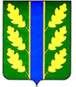 